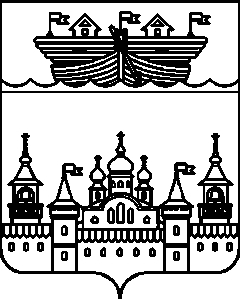 АДМИНИСТРАЦИЯ ВОЗДВИЖЕНСКОГО СЕЛЬСОВЕТА ВОСКРЕСЕНСКОГО МУНИЦИПАЛЬНОГО РАЙОНА НИЖЕГОРОДСКОЙ ОБЛАСТИПОСТАНОВЛЕНИЕ08 октября 2020 года 	№ 62Об утверждении отчета об исполнении бюджета Воздвиженского сельсовета Воскресенского муниципального района за 9 месяцев 2020 годаВ соответствии с Положением о бюджетном устройстве и бюджетном процессе в Воздвиженском сельсовете Воскресенского муниципального района Нижегородской области утвержденного решением сельского Совета Воздвиженского сельсовета  Воскресенского района Нижегородской области от 4 июня 2013 года № 18, администрация Воздвиженского сельсовета Воскресенского муниципального района постановляет:1. Утвердить отчет об исполнении бюджета Воздвиженского сельсовета за 9 месяцев 2020 года по доходам в сумме 11 060 855,45 рублей, по расходам в сумме 11171834,29 рубля, с превышением расходов над доходами (профицит бюджета Воздвиженского сельсовета) в сумме 110 978,8 рублей со следующими показателями:- доходов бюджета Воздвиженского сельсовета по кодам классификации доходов бюджетов за 9 месяцев 2020 года согласно приложению 1 к настоящему постановлению;- расходов бюджета Воздвиженского сельсовета по разделам, подразделам классификации расходов бюджетов за 9 месяцев 2020 года согласно приложению 2 к настоящему постановлению;- источников финансирования дефицита бюджета Воздвиженского сельсовета согласно приложению 3 к настоящему постановлению.2.Направить утвержденный отчет об исполнении бюджета за 9 месяцев 2020 в сельский Совет Воздвиженского сельсовета.3.Обнародовать настоящее постановление на информационном стенде администрации и разместить на официальном сайте администрации Воскресенского муниципального района Нижегородской области в сети Интернет.4.Контроль за исполнением настоящего постановления оставляю за собой. Глава администрации						И.Н. ОхотниковПриложение 1к Постановлению № 62 от 08.10.2020 года1.Доходы бюджетаПриложение 2. Расходы бюджетаПриложение 3. Источники финансирования дефицита бюджетаНаименование показателяКод
стро-
киКод дохода
по бюджетной классификацииКод дохода
по бюджетной классификацииКод дохода
по бюджетной классификацииКод дохода
по бюджетной классификацииУтвержденные бюджетные назначенияУтвержденные бюджетные назначенияИсполненоИсполненоИсполненоИсполненоИсполненоИсполненоНеисполненныеназначенияНаименование показателяКод
стро-
киКод дохода
по бюджетной классификацииКод дохода
по бюджетной классификацииКод дохода
по бюджетной классификацииКод дохода
по бюджетной классификацииУтвержденные бюджетные назначенияУтвержденные бюджетные назначениячерез финансовые органычерез финансовые органычерез банковские счетачерез банковские счетанекассовые операцииитогоНеисполненныеназначения123333445566789Доходы бюджета — всего010××××15 852 526,9115 852 526,9111 060 855,4511 060 855,45---11 060 855,45×в том числе:Налог на доходы физических лиц с доходов, источником которых является налоговый агент, за исключением доходов, в отношении которых исчисление и уплата налога осуществляются в соответствии со статьями 227, 227.1 и 228 Налогового кодекса Российской Федерации010 1010201001 0000 110010 1010201001 0000 110010 1010201001 0000 110010 1010201001 0000 110610 000,00610 000,00425 502,65425 502,65---425 502,65184 497,35Налог на доходы физических лиц с доходов, полученных физическими лицами в соответствии со статьей 228 Налогового кодекса Российской Федерации010 1010203001 0000 110010 1010203001 0000 110010 1010203001 0000 110010 1010203001 0000 110--59,7259,72---59,72-Доходы от уплаты акцизов на дизельное топливо, подлежащие распределению между бюджетами субъектов Российской Федерации и местными бюджетами с учетом установленных дифференцированных нормативов отчислений в местные бюджеты (по нормативам, установленным Федеральным законом о федеральном бюджете в целях формирования дорожных фондов субъектов Российской Федерации)010 1030223101 0000 110010 1030223101 0000 110010 1030223101 0000 110010 1030223101 0000 110979 770,00979 770,00657 733,54657 733,54---657 733,54322 036,46Доходы от уплаты акцизов на моторные масла для дизельных и (или) карбюраторных (инжекторных) двигателей, подлежащие распределению между бюджетами субъектов Российской Федерации и местными бюджетами с учетом установленных дифференцированных нормативов отчислений в местные бюджеты (по нормативам, установленным Федеральным законом о федеральном бюджете в целях формирования дорожных фондов субъектов Российской Федерации)010 1030224101 0000 110010 1030224101 0000 110010 1030224101 0000 110010 1030224101 0000 1105 050,005 050,004 540,714 540,71---4 540,71509,29Доходы от уплаты акцизов на автомобильный бензин, подлежащие распределению между бюджетами субъектов Российской Федерации и местными бюджетами с учетом установленных дифференцированных нормативов отчислений в местные бюджеты (по нормативам, установленным Федеральным законом о федеральном бюджете в целях формирования дорожных фондов субъектов Российской Федерации)010 1030225101 0000 110010 1030225101 0000 110010 1030225101 0000 110010 1030225101 0000 1101 279 770,00877 015,60877 015,60----877 015,60402 754,40Доходы от уплаты акцизов на прямогонный бензин, подлежащие распределению между бюджетами субъектов Российской Федерации и местными бюджетами с учетом установленных дифференцированных нормативов отчислений в местные бюджеты (по нормативам, установленным Федеральным законом о федеральном бюджете в целях формирования дорожных фондов субъектов Российской Федерации)010 1030226101 0000 110-126 440,00-126 440,00-126 440,00-126 440,00-128 473,57-128 473,57-----128 473,57-Налог на имущество физических лиц, взимаемый по ставкам, применяемым к объектам налогообложения, расположенным в границах сельских поселений010 1060103010 0000 110233 400,00233 400,00233 400,00233 400,0015 351,3715 351,37----15 351,37218 048,63Земельный налог с организаций, обладающих земельным участком, расположенным в границах сельских поселений010 1060603310 0000 110010 1060603310 0000 11010 000,0010 000,0010 000,0014 804,9514 804,95----14 804,95-Земельный налог с физических лиц, обладающих земельным участком, расположенным в границах сельских поселений010 1060604310 0000 110010 1060604310 0000 110600 300,00600 300,00600 300,0060 455,1760 455,17----60 455,17539 844,83Государственная пошлина за совершение нотариальных действий должностными лицами органов местного самоуправления, уполномоченными в соответствии с законодательными актами Российской Федерации на совершение нотариальных действий (перерасчеты, недоимка и задолженность по соответствующему платежу, в том числе по отмененному)010 1080402001 1000 110010 1080402001 1000 1102 500,002 500,002 500,001 200,001 200,00----1 200,001 300,00Прочие доходы от оказания платных услуг (работ) получателями средств бюджетов сельских поселений010 1130199510 0000 130010 1130199510 0000 130010 1130199510 0000 13060 800,0060 800,0051 450,0051 450,00----51 450,009 350,00Дотации бюджетам сельских поселений на выравнивание бюджетной обеспеченности из бюджета субъекта Российской Федерации010 2021500110 0000 150010 2021500110 0000 150010 2021500110 0000 1508 690 500,008 690 500,007 060 104,257 060 104,25----7 060 104,251 630 395,75Субвенции бюджетам сельских поселений на осуществление первичного воинского учета на территориях, где отсутствуют военные комиссариаты за счет средств федерального бюджета010 2023511810 0110 150010 2023511810 0110 150010 2023511810 0110 15097 786,0097 786,0071 500,0071 500,00----71 500,0026 286,00Межбюджетные трансферты, передаваемые бюджетам сельских поселений для компенсации дополнительных расходов, возникших в результате решений, принятых органами власти другого уровня010 2024516010 0000 150010 2024516010 0000 150010 2024516010 0000 150403 648,78403 648,78403 648,78403 648,78----403 648,78-Межбюджетные трансферты, передаваемые бюджетам сельских поселений для компенсации дополнительных расходов, возникших в результате решений, принятых органами власти другого уровня010 2024516010 0110 150010 2024516010 0110 150010 2024516010 0110 150100 000,00100 000,00100 000,00100 000,00----100 000,00-Межбюджетные трансферты, передаваемые бюджетам сельских поселений для компенсации дополнительных расходов, возникших в результате решений, принятых органами власти другого уровня (проценты по соответствующему платежу)010 2024516010 0220 150010 2024516010 0220 150010 2024516010 0220 150142 228,13142 228,13142 228,13142 228,13----142 228,13-Прочие межбюджетные трансферты, передаваемые бюджетам сельских поселений010 2024999910 0000 150010 2024999910 0000 150010 2024999910 0000 1502 724 714,002 724 714,001 265 234,151 265 234,15----1 265 234,151 459 479,85Прочие безвозмездные поступления в бюджеты сельских поселений010 2070503010 0000 150010 2070503010 0000 150010 2070503010 0000 15038 500,0038 500,0038 500,0038 500,00----38 500,00-Наименование показателяКод
стро-
киКод расхода
по бюджетной классификацииУтвержденные бюджетные назначенияЛимиты бюджетных обязательствИсполненоИсполненоИсполненоИсполненоНеисполненные назначенияНеисполненные назначенияНаименование показателяКод
стро-
киКод расхода
по бюджетной классификацииУтвержденные бюджетные назначенияЛимиты бюджетных обязательствчерез финансовые органычерез банковские счетанекассовые операцииитогопо ассигнованиямпо лимитам бюджетных обязательств1234567891011Расходы бюджета — всего200×17 933 540,9417 465 440,9411 171 834,29--11 171 834,296 761 706,656 293 606,65в том числе:Заработная плата010010477701201901211 680 500,001 680 500,001 182 703,05--1 182 703,05497 796,95497 796,95Начисления и выплаты по оплате труда01001047770120190129507 500,00507 500,00346 553,43--346 553,43160 946,57160 946,57Закупка товаров, работ, услуг в сфере ИКТ0100104777012019024235 600,0035 600,0017 514,88--17 514,8818 085,1218 085,12Прочая закупка товаров, работ и услуг для муниципальных нужд01001047770120190244124 400,00124 400,0059 068,96--59 068,9665 331,0465 331,04Иные межбюджетные трансферты0100104777012019054064 070,0064 070,0048 052,50--48 052,5016 017,5016 017,50Прочие расходы010010477701201908533 240,003 240,00250,00--250,002 990,002 990,00Заработная плата01001047770120800121565 000,00565 000,00407 254,13--407 254,13157 745,87157 745,87Начисления и выплаты по оплате труда01001047770120800129170 600,00170 600,00118 158,76--118 158,7652 441,2452 441,24Иные межбюджетные трансферты0100106777012019054063 170,0063 170,0047 377,50--47 377,5015 792,5015 792,50Резервные средства01001117770421101870244 560,49244 560,49----244 560,49244 560,49Иные межбюджетные трансферты0100113777012019054012 370,0012 370,009 277,50--9 277,503 092,503 092,50Закупка товаров, работ, услуг в сфере ИКТ0100113777049226024212 000,0012 000,006 300,00--6 300,005 700,005 700,00Прочая закупка товаров, работ и услуг для муниципальных нужд0100113777049226024410 000,008 535,001 104,60--1 104,608 895,407 430,40Заработная плата0100203777035118012162 906,0062 906,0043 572,28--43 572,2819 333,7219 333,72Транспортные услуги010020377703511801228 138,008 138,00----8 138,008 138,00Начисления и выплаты по оплате труда0100203777035118012918 837,0018 837,0013 158,80--13 158,805 678,205 678,20Закупка товаров, работ, услуг в сфере ИКТ01002037770351180242919,00919,00----919,00919,00Прочая закупка товаров, работ и услуг для муниципальных нужд010020377703511802446 986,006 986,00----6 986,006 986,00Прочая закупка товаров, работ и услуг для муниципальных нужд0100309777042504224420 000,00-----20 000,00-Заработная плата010031011205475901212 051 700,002 051 700,001 431 623,77--1 431 623,77620 076,23620 076,23Начисления и выплаты по оплате труда01003101120547590129619 700,00619 700,00412 387,05--412 387,05207 312,95207 312,95Закупка товаров, работ, услуг в сфере ИКТ0100310112054759024220 900,0020 900,0014 131,00--14 131,006 769,006 769,00Прочая закупка товаров, работ и услуг для муниципальных нужд010031011205475902441 025 085,001 025 085,00199 801,46--199 801,46825 283,54825 283,54Прочие расходы010031011205475908533 120,003 120,00----3 120,003 120,00Прочая закупка товаров, работ и услуг для муниципальных нужд0100310777042504124474 865,0074 865,0074 865,00--74 865,00--Закупка товаров, работ, услуг в целях капитального ремонта государственного имущества01003107770429080243200 000,00194 080,00193 868,90--193 868,906 131,10211,10Прочая закупка товаров, работ и услуг для муниципальных нужд01004090750102030244600 000,00600 000,00144 000,00--144 000,00456 000,00456 000,00Прочая закупка товаров, работ и услуг для муниципальных нужд010040907502020302443 078 159,763 078 159,762 682 728,89--2 682 728,89395 430,87395 430,87Иные межбюджетные трансферты0100412777012019054018 430,0018 430,0013 822,50--13 822,504 607,504 607,50Фонд оплаты труда и страховые взносы01005030740205030111147 721,00147 721,0048 520,00--48 520,0099 201,0099 201,00Начисления и выплаты по оплате труда0100503074020503011944 599,0044 599,0014 653,10--14 653,1029 945,9029 945,90Прочая закупка товаров, работ и услуг для муниципальных нужд0100503074030503024435 000,00-----35 000,00-Прочая закупка товаров, работ и услуг для муниципальных нужд010050307403S2190244283 000,00283 000,00283 000,00--283 000,00--Прочая закупка товаров, работ и услуг для муниципальных нужд01005030740501010244675 300,00647 645,00358 382,04--358 382,04316 917,96289 262,96Фонд оплаты труда и страховые взносы0100503074060503011159 930,0059 930,0038 816,00--38 816,0021 114,0021 114,00Начисления и выплаты по оплате труда0100503074060503011918 090,0018 090,0011 722,40--11 722,406 367,606 367,60Фонд оплаты труда и страховые взносы01005030740805030111112 360,00-----112 360,00-Начисления и выплаты по оплате труда0100503074080503011933 900,00-----33 900,00-Прочая закупка товаров, работ и услуг для муниципальных нужд0100503074080503024470 000,0070 000,0052 312,70--52 312,7017 687,3017 687,30Прочая закупка товаров, работ и услуг для муниципальных нужд0100503777042110024425 000,0025 000,0025 000,00--25 000,00--Прочая закупка товаров, работ и услуг для муниципальных нужд01005037770422000244107 093,00107 093,00107 093,00--107 093,00--Фонд оплаты труда и страховые взносы010080109104405901112 364 000,002 364 000,001 477 399,05--1 477 399,05886 600,95886 600,95Начисления и выплаты по оплате труда01008010910440590119713 900,00713 900,00429 415,40--429 415,40284 484,60284 484,60Закупка товаров, работ, услуг в сфере ИКТ0100801091044059024222 000,0022 000,0015 256,00--15 256,006 744,006 744,00Прочая закупка товаров, работ и услуг для муниципальных нужд010080109104405902441 260 082,001 028 282,00445 629,95--445 629,95814 452,05582 652,05Иные межбюджетные трансферты010080109104405905408 783,788 783,788 783,78--8 783,78--Прочие расходы0100801091044059085310 340,0010 340,00----10 340,0010 340,00Закупка товаров, работ, услуг в сфере ИКТ010080109104L519024243 800,0043 800,0043 800,00--43 800,00--Прочая закупка товаров, работ и услуг для муниципальных нужд010080109104L5190244100 118,91100 118,91100 118,91--100 118,91--Прочая закупка товаров, работ и услуг для муниципальных нужд010080177704S2600244470 047,00470 047,00220 842,00--220 842,00249 205,00249 205,00Иные межбюджетные трансферты010080477701201905408 820,008 820,006 615,00--6 615,002 205,002 205,00Пособия и компенсации гражданам и иные социальные выплаты, кроме публичных нормативных обязательств0101003777042110032112 000,0012 000,0012 000,00--12 000,00--Прочая закупка товаров, работ и услуг для муниципальных нужд010100677704290602444 900,004 900,004 900,00--4 900,00--Результат исполнения бюджета (дефицит / профицит )450×××-110 978,84---110 978,84××Наименование показателяКод
стро-
киКод источника финансирования
по бюджетной классификацииУтвержденные бюджетные назначенияИсполненоИсполненоИсполненоИсполненоНеисполненныеназначенияНаименование показателяКод
стро-
киКод источника финансирования
по бюджетной классификацииУтвержденные бюджетные назначениячерез финансовые органычерез банковские счетанекассовые операцииитогоНеисполненныеназначения123456789Источники финансирования дефицита бюджета — всего500×-110 978,84--110 978,84-в том числе:источники внутреннего финансирования бюджета, из них520×------источники внешнего финансирования бюджета620×------Изменение остатков средств700×-×----увеличение остатков средств710×-×---×уменьшение остатков средств720×-×---×Изменение остатков по расчетам (стр. 810 + стр. 820)800××110 978,84--110 978,84×изменение остатков по расчетам с органами, организующими исполнение бюджета
(стр. 811 + стр. 812)810××110 978,84-×110 978,84×из них:увеличение счетов расчетов (дебетовый остаток счета 1 210 02 000)811××-11 060 855,45-×-11 060 855,45×уменьшение счетов расчетов (кредитовый остаток счета 1 304 05 000)812××11 171 834,29-×11 171 834,29×Изменение остатков по внутренним расчетам (стр. 821 + стр. 822)820×××---×в том числе:увеличение остатков по внутренним расчетам821×××---×уменьшение остатков по внутренним расчетам822×××---×